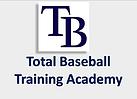 Player Registration FormPlease read and fill out completely. If you have any questions, please let us know. Please turn in this Player Registration Form and Player Information Sheet with a clean copy of the player’s birth certificate and the Waiver FormPlayer’s Name: ___________________________Congratulations on becoming a member of the Total Baseball Training Academy. Upon payment of the $275 enrollment fee your player will receive their training gear. They will receive one navy TBTA training shirt, one silver TBTA training shirt, a pair of TBTA training shorts, and a Total Baseball hat. They will also receive their two game day Viper jerseys, one navy/navy and one white/navy (these will be ordered once we have their size and number preference). Your player is expected to wear their TBTA training gear to all training sessions. White or grey baseball pants should be worn to any field training sessions. If they are not in proper gear coaches might not allow them to participate in that day’s session. We look forward to working with you and your child.-------------------------------------------------------------------------------------------------------------------------------Total Baseball Vipers team fees are $250 each month for all players. Tournament fees and League fees are separate and will be announced once scheduled. Tournament/League fees will be divided amongst the players on the team. Monthly dues are due on the 1st of each month. Payment can be done via Venmo, PayPal, or by check. Our Venmo account is @Scott-Switalla. If using PayPal please use the “Friends and Family” option. Please use this option or we are charged a fee to process your payment. Use our email address of totalbaseball@earthlink.net to submit payment via PayPal. Any checks turned in at a practice session, must be in a sealed envelope with the player’s name on the outside of the envelope. Please make checks payable to Total Baseball.  -------------------------------------------------------------------------------------------------------------------------------As the parent/guardian of the Total Baseball member listed above I accept responsibility for the financial obligations listed above for the Total Baseball Vipers and Total Baseball Training Academy team fees. ___________________________________________		____________________	Parent/Guardian’s Signature						DatePlayer Information SheetPlease print neatly or type. Player’s Name: ________________________________	Date of Birth: __________________Player’s Grade (2020-2021): ______	Player’s School: __________________________________Baseball Experience (Little League, Pony League, Travel Teams, etc.): __________________________________________________________________________________________________-------------------------------------------------------------------------------------------------------------------------------Player’s Address: ___________________________________	City: ___________________Zip Code: _______________	Home Phone: __________________________________________Parent’s Name(s): _________________________   ____________________________________Parent’s Cell: ______________________________	Parent’s Cell: ________________________Parent’s E-Mail: ____________________________	Parent’s E-Mail: ______________________-------------------------------------------------------------------------------------------------------------------------------Number Preference (Please list five choices in preferred order): ____, ____, ____, ____, ____Jersey Size: ______	T-Shirt Size: ______	Fitted Hat Size: _______	Short Size: ________		-------------------------------------------------------------------------------------------------------------------------------Favorite MLB Team: __________________	Favorite Current Player: ______________________Favorite Retired Player: _______________	**Total Baseball Member Referral: _____________